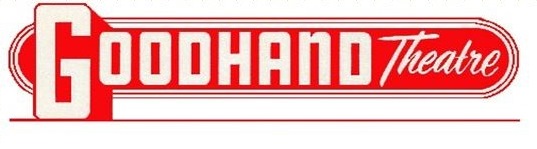 Become a Friend of the Goodhand	Levels- - - - - - - - - - - - - - - - - - - - - - - - - - - - - - - - - - - - - - - - - - - - - - - - - - - - - - Please Print 	Return to: Friends of the Goodhand ~ P.O. Box 205 ~ Kimball, NE 69145Member: ___________________________________Date_____________Mailing address: ______________________________________________Phone: ________________ Email: _______________________________Shirt size: (circle 1)			 _____M  _____L  _____XL  _____XXLOrder an extra shirt for $10:	 _____M  _____L  _____XL  _____XXLVolunteer options: I would like to help with: (check all that apply)_____ Help at the concession stand_____ Help distribute fliers_____ Help with cleaning the theatreCast MemberSupporting RoleLeading Role$25.00 $50.00 $75.00 T-ShirtT-ShirtT-ShirtSlide show listingSlide show listingSlide show listingQuarterly newsletterQuarterly newsletterQuarterly newsletter5 med. Pop punch cardAnnual Bucket10 med. Pop punch card